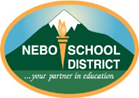 Nebo School District maintains a firm policy prohibiting all forms of bullying, discrimination, and harassment.	Information for Persons Filing a Complaint	Overview of Investigative ProcessThe Coordinator of Student Services will be promptly notified of this complaint. The Building Administrator will determine whether to conduct a site-level or District-level investigation. If additional information from you is needed, you will be contacted for a follow-up interview. The investigation will also include interviews with, and written statements from, the victim, the person against whom the complaint is made, witnesses, and others identified as having pertinent information. The investigator will consider all the evidence and will make findings of fact and conclusions as to whether any District policies have been violated. In the case of policy violation, disciplinary action may be taken against the respondent. Other actions may be taken to address the effects on the victim and the school environment. To the extent legally permissible, the victim and the respondent will be notified of these decisions. ConfidentialityThe investigation will be conducted in a reasonably confidential manner. However, witnesses and others with pertinent information may need to be made aware of the investigation and sufficient facts to elicit their verbal/written statements. The investigator will take measures to protect confidentiality of the victim and the accused, including directing all witnesses to refrain from disseminating information related to the complaint and investigation. You should also keep the complaint and investigation confidential. Do not attempt to conduct your own parallel investigation or discuss the facts of your complaint with others. No ContactYou should avoid contact with the accused. This includes written, electronic, verbal, and in-person contact. If contact with the accused is unavoidable in the school, please notify the investigator. Office for Civil RightsIn addition to filing a complaint with the District, you may also contact the U.S. Department of Education, Office for Civil Rights, 1244 Speer Boulevard, Suite 310, Denver, CO 80204-3582; Telephone No. 303-844-5695; Fax No. 303-844-4303; TDD No. 877-521-2172; Email OCR.Denver@ed.gov. SCHOOL:VICTIM INFORMATION:VICTIM INFORMATION:VICTIM INFORMATION:VICTIM INFORMATION:VICTIM INFORMATION:VICTIM INFORMATION:Name:Home Address:Home Address:Home/Cell Phone:Home/Cell Phone:Work Phone:Work Phone:Email:INCIDENT(S) INFORMATION:INCIDENT(S) INFORMATION:INCIDENT(S) INFORMATION:INCIDENT(S) INFORMATION:Check the box(es) to indicate the type of conduct you are complaining of:Check the box(es) to indicate the type of conduct you are complaining of:Check the box(es) to indicate the type of conduct you are complaining of:Check the box(es) to indicate the type of conduct you are complaining of: Bullying/Cyber-Bullying Discrimination Harassment Hazing RetaliationCheck the box(es) to indicate the basis of the conduct:Check the box(es) to indicate the basis of the conduct:Check the box(es) to indicate the basis of the conduct:Check the box(es) to indicate the basis of the conduct:Check the box(es) to indicate the basis of the conduct: Race/Color/National   Origin Sex/Gender Sex/Gender Sex/Gender Religion Disability N/A or NoneDate(s) / Time(s) of incident(s):Date(s) / Time(s) of incident(s):Date(s) / Time(s) of incident(s):Name(s) of alleged respondent(s):Name(s) of alleged respondent(s):Name(s) of alleged respondent(s):Location of incident(s):Location of incident(s):Name(s) of witness(es):Name(s) of witness(es):Describe the incident(s) as clearly as possible, including what was said (threats, requests, demands, etc.), whether any physical contact occurred, and what force was used (attach additional pages if necessary):Describe the harm caused by the incident(s) described above, including any hostile school environment, or other adverse effects on your education (attach additional pages if necessary):Describe the remedy you seek, including any assistance you may need to address the harm described above (attach additional pages if necessary). [Please note that seeking a particular remedy does not confer authority on the victim to determine the discipline imposed on the alleged respondent. All remedies, including any disciplinary action, are within the exclusive authority and sole discretion of the School District]: Describe the remedy you seek, including any assistance you may need to address the harm described above (attach additional pages if necessary). [Please note that seeking a particular remedy does not confer authority on the victim to determine the discipline imposed on the alleged respondent. All remedies, including any disciplinary action, are within the exclusive authority and sole discretion of the School District]: Describe the remedy you seek, including any assistance you may need to address the harm described above (attach additional pages if necessary). [Please note that seeking a particular remedy does not confer authority on the victim to determine the discipline imposed on the alleged respondent. All remedies, including any disciplinary action, are within the exclusive authority and sole discretion of the School District]: Describe the remedy you seek, including any assistance you may need to address the harm described above (attach additional pages if necessary). [Please note that seeking a particular remedy does not confer authority on the victim to determine the discipline imposed on the alleged respondent. All remedies, including any disciplinary action, are within the exclusive authority and sole discretion of the School District]: Describe the remedy you seek, including any assistance you may need to address the harm described above (attach additional pages if necessary). [Please note that seeking a particular remedy does not confer authority on the victim to determine the discipline imposed on the alleged respondent. All remedies, including any disciplinary action, are within the exclusive authority and sole discretion of the School District]: Describe the remedy you seek, including any assistance you may need to address the harm described above (attach additional pages if necessary). [Please note that seeking a particular remedy does not confer authority on the victim to determine the discipline imposed on the alleged respondent. All remedies, including any disciplinary action, are within the exclusive authority and sole discretion of the School District]: Describe the remedy you seek, including any assistance you may need to address the harm described above (attach additional pages if necessary). [Please note that seeking a particular remedy does not confer authority on the victim to determine the discipline imposed on the alleged respondent. All remedies, including any disciplinary action, are within the exclusive authority and sole discretion of the School District]: Describe the remedy you seek, including any assistance you may need to address the harm described above (attach additional pages if necessary). [Please note that seeking a particular remedy does not confer authority on the victim to determine the discipline imposed on the alleged respondent. All remedies, including any disciplinary action, are within the exclusive authority and sole discretion of the School District]: Describe the remedy you seek, including any assistance you may need to address the harm described above (attach additional pages if necessary). [Please note that seeking a particular remedy does not confer authority on the victim to determine the discipline imposed on the alleged respondent. All remedies, including any disciplinary action, are within the exclusive authority and sole discretion of the School District]: This complaint is based on my honest belief that I have been bullied, discriminated against, or harassed as described above. I hereby represent that the information provided herein is true, correct, and complete to the best of my knowledge. This complaint is based on my honest belief that I have been bullied, discriminated against, or harassed as described above. I hereby represent that the information provided herein is true, correct, and complete to the best of my knowledge. This complaint is based on my honest belief that I have been bullied, discriminated against, or harassed as described above. I hereby represent that the information provided herein is true, correct, and complete to the best of my knowledge. This complaint is based on my honest belief that I have been bullied, discriminated against, or harassed as described above. I hereby represent that the information provided herein is true, correct, and complete to the best of my knowledge. This complaint is based on my honest belief that I have been bullied, discriminated against, or harassed as described above. I hereby represent that the information provided herein is true, correct, and complete to the best of my knowledge. This complaint is based on my honest belief that I have been bullied, discriminated against, or harassed as described above. I hereby represent that the information provided herein is true, correct, and complete to the best of my knowledge. This complaint is based on my honest belief that I have been bullied, discriminated against, or harassed as described above. I hereby represent that the information provided herein is true, correct, and complete to the best of my knowledge. This complaint is based on my honest belief that I have been bullied, discriminated against, or harassed as described above. I hereby represent that the information provided herein is true, correct, and complete to the best of my knowledge. This complaint is based on my honest belief that I have been bullied, discriminated against, or harassed as described above. I hereby represent that the information provided herein is true, correct, and complete to the best of my knowledge. Victim’s signature:Victim’s signature:Date:Date:If the victim is unable or unwilling to complete and sign this form, provide the following information and sign below. If the victim is unable or unwilling to complete and sign this form, provide the following information and sign below. If the victim is unable or unwilling to complete and sign this form, provide the following information and sign below. If the victim is unable or unwilling to complete and sign this form, provide the following information and sign below. If the victim is unable or unwilling to complete and sign this form, provide the following information and sign below. If the victim is unable or unwilling to complete and sign this form, provide the following information and sign below. If the victim is unable or unwilling to complete and sign this form, provide the following information and sign below. If the victim is unable or unwilling to complete and sign this form, provide the following information and sign below. If the victim is unable or unwilling to complete and sign this form, provide the following information and sign below. Name of person completing form:Name of person completing form:Name of person completing form:Title:Title:Reason victim did not complete and sign form:Reason victim did not complete and sign form:Reason victim did not complete and sign form:Reason victim did not complete and sign form:Signature:Date:Date:For School Use OnlyMaintain original at school in investigation file. Submit copy to Coordinator of Student Services